
Elisabethpad 2023.Programma van dag tot dag.Code2023.1Type reis13 daagse pelgrimstochtDatum29 mei tot en met 10 juniRegioDuitsland, Thüringen en HessenLandschapAgrarisch, bosPadenBos- en graspaden, rustige land- en asfaltweggetjes, licht heuvelachtig, dorpjesWandelenElf wandeldagen, afstanden tussen de 14 en 22 km. Gemiddelde afstand per dag: 18 km.ZwaarteEen niet te moeilijke tocht over meestal brede wegen en paden; geen lastige klimmen of moeilijke afdalingen. Hoogteverschillen per dag zelden meer dan 250 meter. Voor iedereen met een normale wandelconditie goed te doen.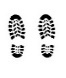 We lopen193 kilometerBegin van de reisMaandag 29 mei. Vanuit Utrecht reizen we per trein met een overstap in Frankfurt naar Eisenach. We hebben gereserveerde plaatsen.Einde van de reisZaterdag 10 juniVanuit Marburg reizen we per trein terug naar Utrecht Centraal.Onze verblijfplaatsenTijdens onze pelgrimstocht verblijven we zoveel mogelijk in eenvoudige hotelletjes of pelgrimsherbergen. Deze laatsten worden alle beheerd door vrijwilligers van de Evangelisch Lutherse kerk. Anders dus dan onderweg naar Santiago of Rome, waar onderkomens vaak door vrijwilligers vanuit de katholieke kerk worden beheerd. Een tweetal keren slapen we op twee verschillende adressen, gewoon omdat er geen accommodatie beschikbaar is waar tien mensen tegelijk kunnen slapen.Wanneer de pelgrimsherberg te weinig slaapplekken heeft of er geen herberg is, dan slapen we soms in een bed & breakfast of in een hotel/pension. Verwacht in de pelgrimsherbergen geen luxe.  Vaak is er een tweepersoons kamer beschikbaar, soms zijn er ook één persoonskamers en een enkele keer treffen we slaapkamers met drie, vier of meer bedden aan.MaaltijdenAlle maaltijden zijn inbegrepen, behalve de lunch op de heen- en terugreisInhoudDe pelgrimage van dag tot dagDag 1’s Morgens rond 07.00 uur reizen we van Utrecht Centraal naar Eisenach, in de voormalige DDR. Johan Sebastiaan Bach is er geboren, Maarten Luther preekte er. We lopen van het station naar onze eerste overnachting: Gasthof Storchenturm dateert uit de Middeleeuwen en is het oudste Gasthof in de stad. ’s Middags gaan we voortvarend van start: we lopen omhoog naar het schitterend gelegen kasteel de Wartburg. Daar krijgen we een rondleiding of we gebruiken de audio tour, wanneer de covid regels een rondleiding (weer) niet mogelijk maken. Onze eerste ontmoeting met de naamgeefster van ons pad, Elisabeth van Hongarije vindt eveneens plaats.Dag 2Na een goed ontbijt in een plaatselijke gelegenheid gaan we op pad. Onze eerste loopdag voert ons nagenoeg helemaal over verharde wegen en paden. Na een korte stop in een kapel met prachtige fresco’s komen we aan in Creuzburg. Elisabeth woonde er en haar oudste zoon werd er geboren. We slapen in het oude vestingstadje.Dag 3Vandaag passeren we op onze weg van Creuzburg naar Netra, de voormalige grens tussen Oost- en West Duitsland. Hier werd de grens uiteindelijk op 23 december 1989 geopend. Er staat een gedenkzuil. Via Willershausen, een Maria pelgrimsoord, bereiken we de kleine plaatsjes Netra en Röhrda. De meesten van ons slapen in Röhrda, enkelen slapen in Netra. De kleine kerkjes staan altijd uitnodigend open voor ons, pelgrims. Soms staan er flesjes water voor de dorstigen, er ligt een gastenboek, of we zitten even stil te mijmeren over de schoonheid van het prachtig beschilderde houten plafond en de rust om ons heen.Dag 4Liepen we gisteren 17 kilometer, vandaag bedraagt de tocht ongeveer 18 kilometer. Onderweg komen we in aanraking met alweer een mooi verhaal. In de kerk in Wichmannshausen zien we een kopie van de Madonna van Stalingrad. Het origineel, getekend op de achterkant van een landkaart, dateert uit 1942 en bevindt zich in de Gedächtniskirche in Berlijn.  Aan het eind van de dag worden we opgehaald en met een busje naar ons overnachtingsadres gebracht. Dat zijn weer de adressen in Röhrda en Netra.Dag 5Vandaag worden we weggebracht naar ons eindpunt van gisteren, in Kirchhosbach. Daar starten we en lopen we naar Reichenbach, zo’n 18 kilometer. Onze voettocht gaat deze dag voornamelijk door bos. Onderweg is er in het bos veel moderne kunst te zien. Het is een kunst om ze allemaal, verstopt als ze soms zijn, te ontdekken. Wee genieten van het kleine verstilde kloostertje langs ons pad. In Reichenbach slapen we vanwege het gebrek aan een voldoende groot overnachtingsadres weer op twee adressen. Eten doen we wèl gezamenlijk.Dag 6Na een heerlijk ontbijt, klaargemaakt door de zo gastvrije Monika en haar man laten we Reichenbach achter ons en trekken naar Malsfeld waar we slapen in hotel Jägerhof. Ook vandaag lopen we door kleine verstilde boerendorpjes met een vaak eeuwenoude geschiedenis.Dag 7Al dagen lopen we over een route die bekend staat als “de lange Hessen”. En, inderdaad, je had ook een korte Hessen.Deze Oost-West verbinding is vanuit de vroege Middeleeuwen gebruikt als handels- en pelgrimsroute. We gaan in de voetsporen van duizenden voorgangers.De tocht van vandaag eindigt na 18 km. in Homberg, een groter stadje waar we in een pelgrimsherberg slapen. We slenteren over het sfeervolle plein en genieten op een terrasje. We eten in de stad. In de pelgrimsherberg is geen ontbijtservice, maar de bakker zit om de hoek, dus we ontbijten bij de plaatselijke horeca. Ook makkelijk voor de lunch, want die kunnen we daar meteen ook kopen!Dag 8Na een tocht van 18 km. zijn we in een fraai gelegen hotel aan een meertje, vlak vóór we Frielendorf bereiken: hotel Silbersee. Onderweg is weer genoeg te zien: prachtige romaanse kerkjes en de mooie vakwerkhuizen, die zo kenmerkend zijn voor dit gebied. Dag 9Vandaag loopt onze tocht soms parallel met de Santiago route. Dat was de afgelopen week op een aantal dagen ook al zo. Ons pad kiest zoveel mogelijk de onverharde paden, terwijl de Santiago gangers een pad hebben wat ook voor fietsers geschikt is. Vandaag lopen wij dus ook af en toe over het fietspad. Slechts negentien km. scheiden ons van Treysa, onze volgende etappeplaats. Nadat we de kerk bekeken hebben lopen we naar het Diakonessenhuis waar we slapen. Eten doen we in de stad.Dag 10De etappe Treysa – Stadtallendorf geeft ons 20 km. om te overbruggen. Het landschap is meer open, velden, af en toe een bosje, ruimte, uitzicht. We lopen door gebieden waar ook Bonifatius (inderdaad, die van de moord in Dokkum) geweest is. De kerk in Stadtallendorf is prachtig. We overnachten in een goed hotel.Dag 11Langzaam naderen we ons einddoel Marburg. Vandaag slapen we in Amöneburg, alweer een “burg” en een schitterende plek vol historie. Ook deze burchtheuvel is fraai: de hooggelegen burcht en iets lager, aan de voet ligt het dorp. Bonifatius begon hier zijn missie werk. Onderweg passeren we, net als de afgelopen dagen, dorpjes waarvan de naam al iets van de ontstaansgeschiedenis bloot geeft: Dagobertshausen, Kirchhain, Langenstein. We slapen in een goed hotel. ‘s Avonds eten we bij het naastgelegen restaurantDag 12Vijftien kilometer resten ons nog door open terrein. Dan zien we Marburg al liggen, de stad waar Elisabeth begraven werd. We passeren de naar haar genoemde bron, een heilige eik (die al in 1569 genoemd wordt) en een middeleeuwse pelgrimsherberg. We gaan naar de Dom en bewonderen de vele kunstwerken. We slapen in een voormalige brouwerij, schuin tegenover de Dom.Dag 13Onze trein vertrekt ‘s morgens. Vanuit ons hotel gaan we er lopend met onze bagage naar toe. Onderweg ontbijten we met verse broodjes in een plaatselijke gelegenheid. Vers en verrassend! AlgemeenDeze reis is een pelgrimstocht. We zijn, letterlijk en figuurlijk, mensen onderweg. Onderweg komen we onszelf en de anderen in ons gezelschap tegen.Omdat je bagage vervoerd wordt, heb je tijdens de dagtochten voldoende aan een dag rugzak. Probeer je bagage te beperken en sleep geen grote koffers mee. De tocht is voor iedereen die zonder al te veel moeite elke dag 20  kilometer kan lopen, goed te doen.Informatie-bijeenkomstWordt nader bekend gemaakt.Prijs€ 1475, te betalen (desgewenst in termijnen) vóór 1april. De prijs is op basis van verblijf in twee persoonskamers. Op een aantal plekken is géén één persoonskamer voor iedereen beschikbaar.Inbegrepen: de heen- en terugreis; eventuele lokale vervoerskosten; overnachtingen in pelgrimsherbergen of hotels/pensions, de maaltijden; eventuele entree kerken en musea; bagagevervoer; pelgrimspaspoort, pelgrimsboekje en attentie.Niet inbegrepen: drankjes en zakgeld.Doorgaan?De reis gaat door bij 7 reisgenoten. Datum waarop beslist wordt of de reis definitief doorgaat: 1 februari 2023